DIN 7971 (ISO 1481)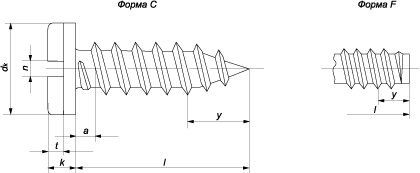 Все параметры в таблице указаны в мм.Параметры шурупа (самореза)Параметры шурупа (самореза)Номинальный диаметр резьбыНоминальный диаметр резьбыНоминальный диаметр резьбыНоминальный диаметр резьбыНоминальный диаметр резьбыНоминальный диаметр резьбыНоминальный диаметр резьбыНоминальный диаметр резьбыНоминальный диаметр резьбыПараметры шурупа (самореза)Параметры шурупа (самореза)ST 2,2ST 2,9ST 3,5ST 4,2ST 4,8ST 5,5ST 6,3ST8ST 9,5Шаг резьбы, PШаг резьбы, P0,81,11,31,41,61,81,82,12,1a, макс.a, макс.0,81,11,31,41,61,81,82,12,1dk, макс.ISO 148145,6789,511121620dk, макс.DIN 79714,25,66,98,29,510,812,5--k, макс.ISO 14811,31,82,12,433,23,64,86k, макс.DIN 79711,351,752,12,452,83,23,65--nn0,50,811,21,21,61,622,5t, не менееt, не менее0,50,70,811,21,31,41,92,4yФорма C22,63,23,74,3567,58yФорма F1,62,12,52,83,23,63,64,24,2Номинальная длина lмин.4,56,56,59,59,513131616Номинальная длина lмакс.161922253232385050